 АДМИНИСТРАЦИЯ 
ЛЕНИНСКОГО МУНИЦИПАЛЬНОГО РАЙОНА
ВОЛГОГРАДСКОЙ ОБЛАСТИ______________________________________________________________________________ПОСТАНОВЛЕНИЕОт  29.12.2018  №  726Об установлении среднего размера родительской платы родителей (законных представителей) за присмотр и уход за детьми, осваивающими образовательные
программы дошкольного образования в муниципальных образовательных
учреждениях Ленинского муниципального района на первый квартал 2019 годаРуководствуясь постановлением администрации Ленинского муниципального района Волгоградской области от 28.10.2013 № 739 «Об установлении, взимании и расходовании платы родителей (законных представителей) за присмотр и уход за детьми, осваивающими образовательные программы дошкольного образования в муниципальных образовательных учреждениях Ленинского муниципального района Волгоградской области, осуществляющих образовательную деятельность», руководствуясь статьей 22 Устава Ленинского муниципального района Волгоградской области,администрация Ленинского муниципального районаПОСТАНОВЛЯЕТ:Установить плату, взимаемую с родителей (законных представителей) за присмотр и уход за детьми, осваивающими образовательные программы дошкольного образования в муниципальных образовательных учреждениях Ленинского муниципального района, осуществляющих образовательную деятельность на первый квартал 2019 года в размере:80 рублей в день на одного ребенка в возрасте до 3 лет в группах (8-10,5 часового пребывания);85 рублей в день на одного ребенка в возрасте от 3 до 7 лет в группах (8-10,5 часового пребывания);2. Контроль исполнения постановления возложить на начальника отдела образования администрации Ленинского муниципального района Т.Ю. Чуланову и директора Муниципального казенного учреждения «Централизованная бухгалтерия учреждений образования» Н.С. Славакову.3. Постановление вступает в силу с момента официального обнародования.Глава администрацииЛенинского муниципального района 				  Н.Н. Варваровский 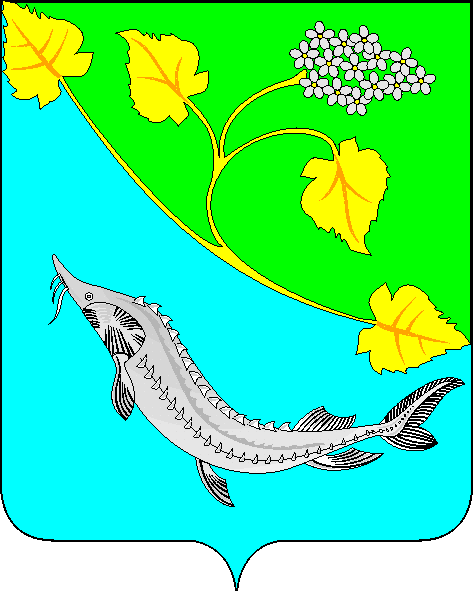 